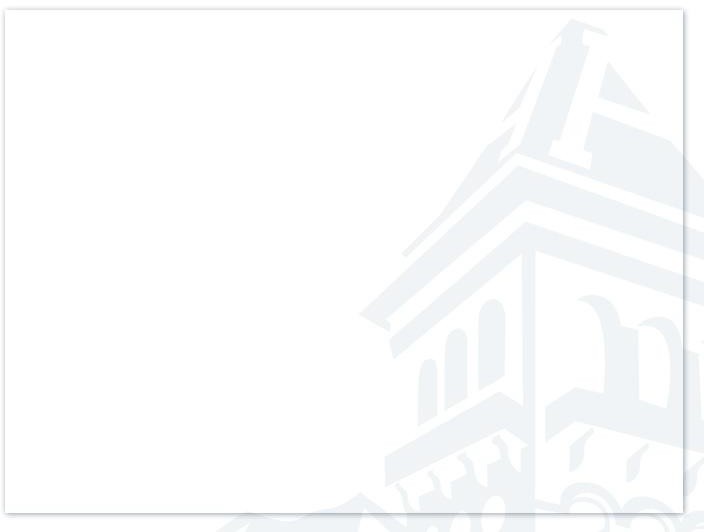 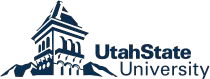 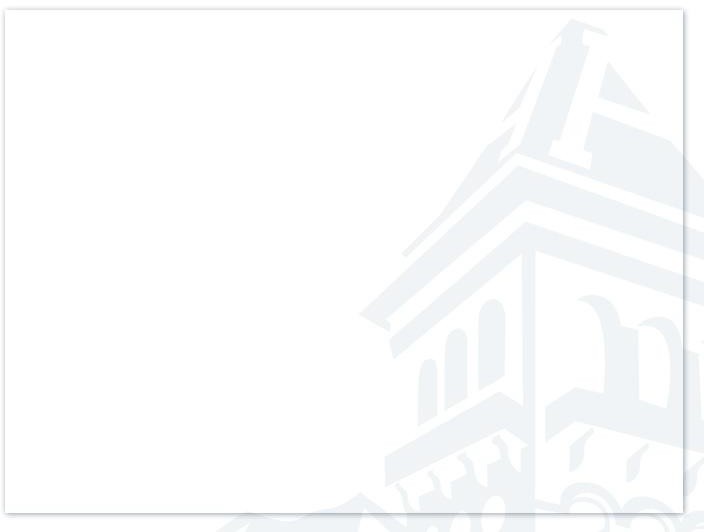 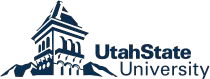 FY 2019 IOTIGrant AwardsCenter for Persons with DisabilitiesProcess ReviewRFP- posted January - 3 year awards up to $100k per year3 Q&A Webinars- archived on website (January, Feb, March)Call for Reviewers- reviewer screening (February)Submissions received reviewed for basic criteria (April)Sent out for review with rubric (April)Review of reviews and composite score (May)Notification of award status (May)MOUS (June)https://www.cpd.usu.edu/ioti/Overview5 submissions with 3 final awards7 independent reviewers; rubric tied to RFP, average scores and feedback guided funding decisionFinal 3 GranteesAutism Employment Training Program- Valerie D’Astous, University of Utah (Score of 92)Dual Diagnosis Training and Outreach- Krisie Latimer, TKJ (Score of 90)Social-emotional Learning and Askable Adult Toolkit- Tania Tetz, UDOH Family and Youth Outreach Program (score of 90)ReviewersJeness Roth, M.Ed.- Boling Center for Developmental Disabilities, University of TennesseeSarah Hall, PhD- Institute on Community Integration, University of MinnesotaTiffany North, PhD- Private Provider, FloridaLaura Rodriquez Lopez, M.Ed.- Florida Center for Inclusive Communities, University of South FloridaKara Ayers, PhD- University of Cincinnati Center for Excellence in Developmental DisabilitiesMichaelyn Wilson, MS- Institute on Human Development and Disability, University of GeorgiaDoreen Aristy, EdD.- Early Childhood Instructor/Parent, North CarolinaNext Steps: Reporting6 month public presentation (January each year)Annual report (June each year)Quarterly InvoicesOther Questions/Discussion